Sortie Sundgau du28 juin au 06 juillet 2024Début de la sortie rendez-vous parking derrière la Maison du Patrimoine à KEMBS 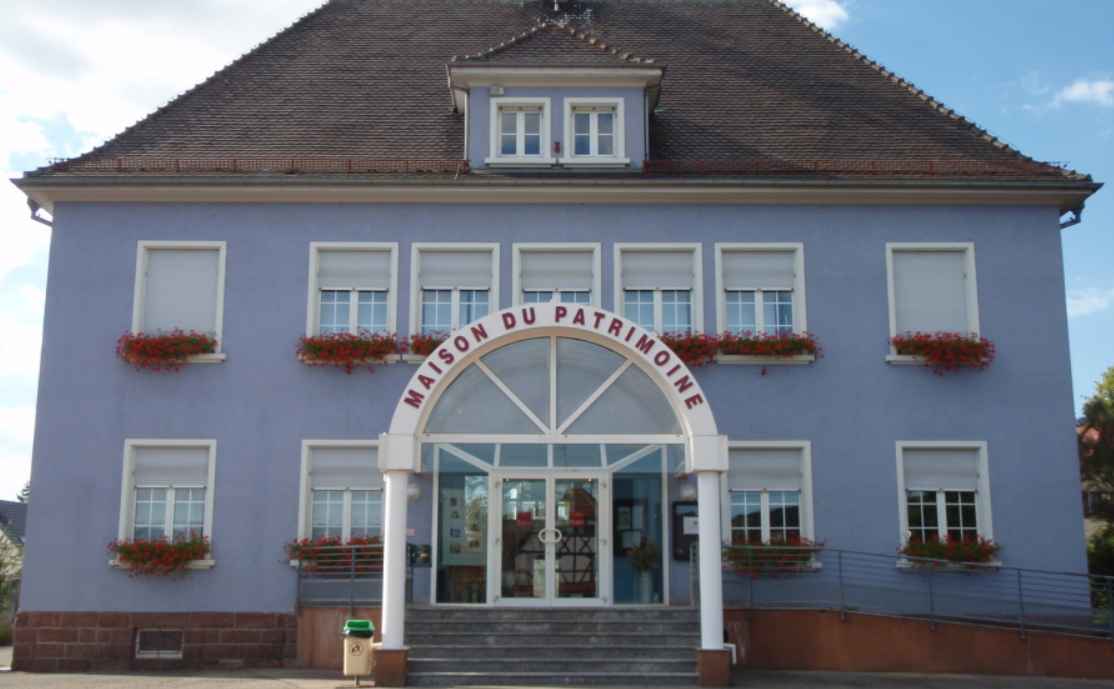                                                                                            Accueil le 28 juin à partir de 15hoo                                                                                           Donnée GPS N 47.687967, E7.502602                                                                                            Visite guidée de la commune le samedi 3                                                                                          29/06 et le 30 juin de la maison du                                                                                                         Patrimoine.Départ de Kembs le 01 juillet à 10h00 pour rejoindre le parking de la commune de CARSPACH Donnée GPS N47°36’45.9 E7°12’56.2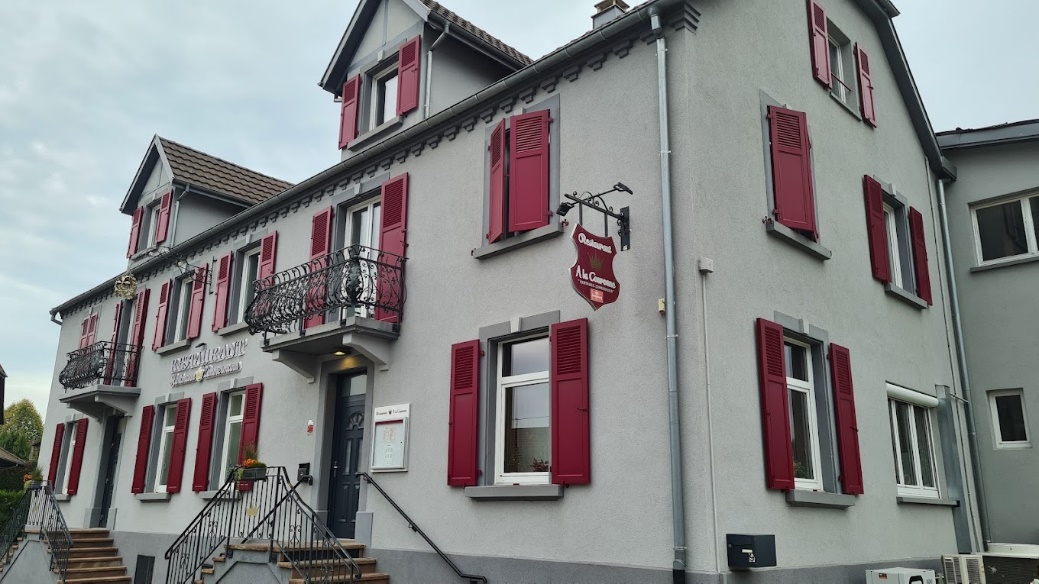 A midi Restaurant de la couronneRepas Carpe Frites salade(Filets de carpe sans arrête)Dessert vacherin glacée(Pour ceux qui ne veulent pas de Carpe il y aura des escalopes à la crème)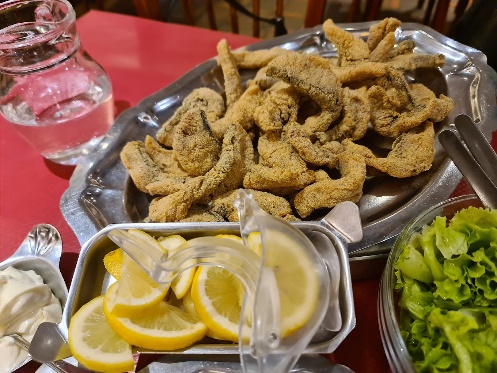 Départ le 02 juillet au matin  pour le musée du Sapeur- Pompier 12 Rue de Luppach 68480 à Vieux- FERRETTEDonnée GPS N47.50665 E7.30412Musée du Sapeur-Pompier d’ALSACE 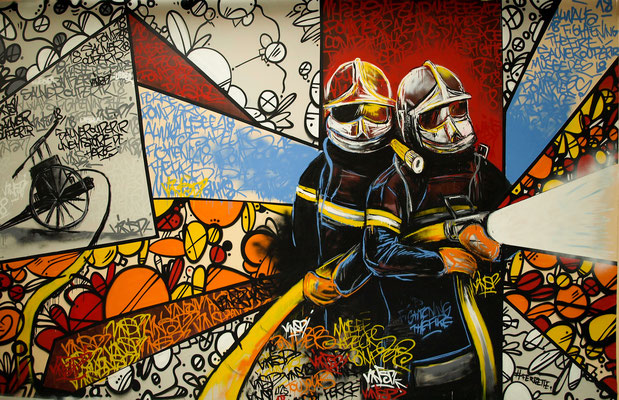 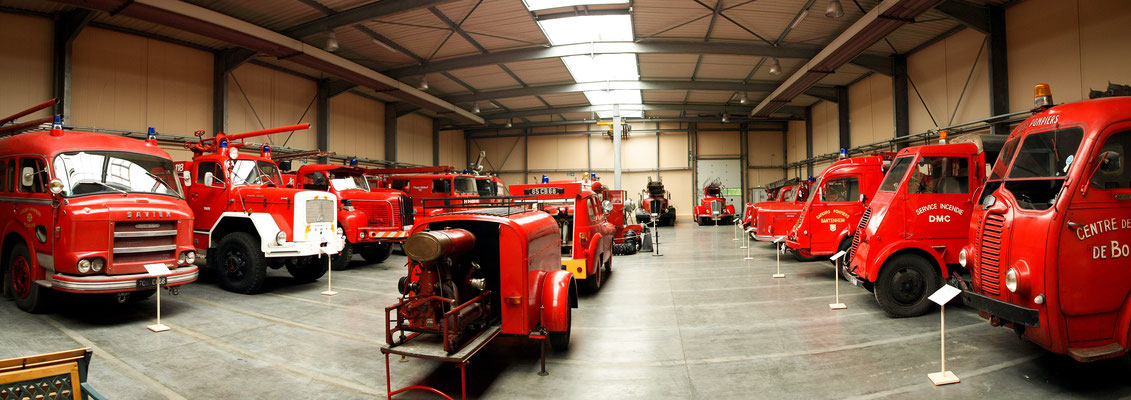 Départ du musée le 03 au matin pour se rendre au MÉMORIAL43, Rue de Bâle 68210 DANNEMARIE GPS N47.63057 E7.12570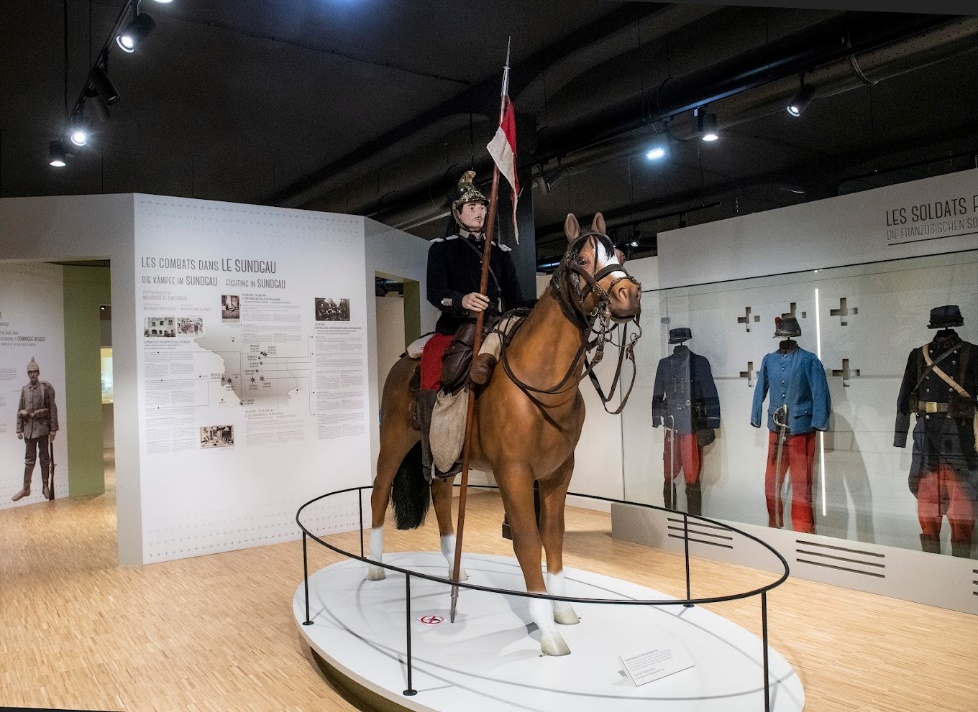 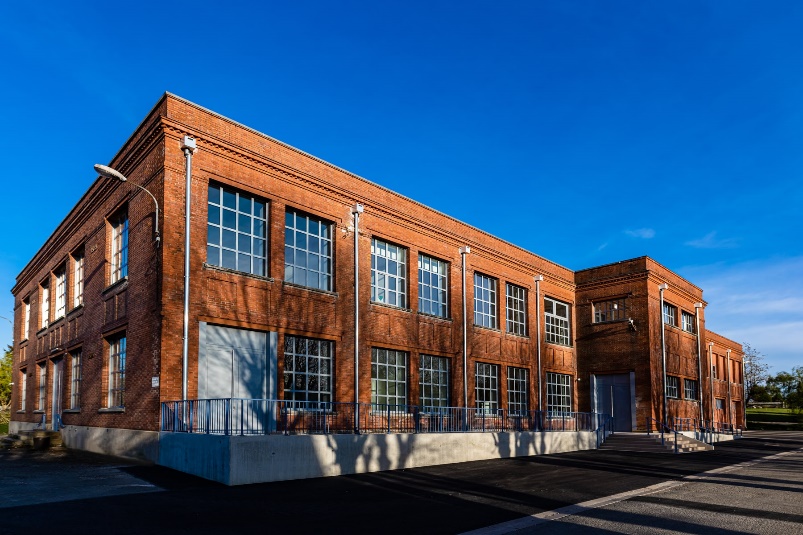                               Visite guidée du Mémorial le 04                                                                         Le 05 visite guidée de la ville de DANEMARIE par                 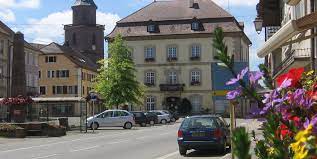                                                                           Monsieur le maire Alexandre BERBETT                                                                         Fin de sortie et départ le 06 juillet dans la matinéeBulltin d’inscription Tarif de la sortie 60 € tous compris sauf les boissons au restaurantPlace limité délai d’inscription le 10 juin 2024.Inscription Mme & M Fernand FROEHLY 2 rue des sangliers 68680 KEMBSTél :0669904343Mail : vivane.froehly@bbox.fr